Faculty of Arts Student Study Abroad ScholarshipThe Faculty of Arts Student Study Abroad Scholarships support the creation of more global experiences for students. This award is for Faculty of Arts undergraduate students to support the study or participation in international activities abroad as part of their academic programs. The Faculty of Arts Student Study Abroad Scholarships carry a value of $1000. Eligibility: To be eligible for a Faculty of Arts Study Abroad Scholarship, applicants have to meet the following requirements. Applicants mustBe earning credit towards a degree at the University of Calgary (U of C); i.e. be accepted into and registered in a degree program in the Faculty of Arts at time of application;Be participating in a U of C study program such as Academic Exchanges (minimum 1 term = 4 months) with one of the University of Calgary's official partner universities (letter of acceptance required for disbursement of funds)University of Calgary International Internship program (4 months)Letter of acceptance for a minimum of one term with an internationally accredited academic institution (submit copy of letter of acceptance signed by department for disbursement of funds)Practicum abroad for a minimum of 4 months (attach acceptance letter from practicum coordinator for disbursement of funds)Have a minimum academic standing of 3.20 GPA (Grade Point Average) over the last eight (8) courses.Have completed at least eight (8) courses (24 units) towards their undergraduate degree program by the time they go abroad (may include transfer courses). Applicants with less than eight (8) courses completed towards their undergraduate degree program at the time of application must have at least four (4) courses completed with a minimum of 3.0 GPA and have completed at least eight (8) courses with a 3.20 GPA prior to travel;Will be obtaining a minimum of three units of academic credit towards their degree during their study abroad experience.The committee will not consider applicants who:Are applying for funding to attend a conference; Submit a late or incomplete application;Are registered in a graduate program; Are already on their program abroad;Have completed their program abroad when applying.Are not registered in a degree program at the U of CRequirement: Upon return, funded students are expected to share their international experiences with future participants by submitting a report for the Faculty of Arts website. The report may be in a written form (2-3 paragraphs) with photos of the Study Abroad or in the form of a video.How to apply:The application form can be found here: https://ecs.ucalgary.ca/faculty/arts/i18n/Lists/FoA%20Student%20Study%20Abroad%20Scholarship/NewForm.aspx You will need to sign in with your CAS username and password. You may need to choose “Add new item” to enter your details.
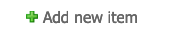 Click Save when you’re done. Timeline:Application start date: February 1st of any given year.Application deadline: March 31st of any given year.Student programs abroad must commence in the academic year following the award.